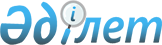 О внесении изменений в решение Созакского районного маслихата от 22 декабря 2017 года № 131 "О районном бюджете на 2018-2020 годы"
					
			С истёкшим сроком
			
			
		
					Решение Созакского районного маслихата Туркестанской области от 19 сентября 2018 года № 187. Зарегистрировано Департаментом юстиции Туркестанской области 26 сентября 2018 года № 4744. Прекращено действие в связи с истечением срока
      В соответствии с пунктом 5 статьи 109 Бюджетного кодекса Республики Казахстан от 4 декабря 2008 года, подпунктом 1) пункта 1 статьи 6 Закона Республики Казахстан от 23 января 2001 года "О местном государственном управлении и самоуправлении в Республике Казахстан" и решением Туркестанского областного маслихата от 28 августа 2018 года № 29/314-VI "О внесении изменений и дополнения в решение Южно-Казахстанского областного маслихата от 11 декабря 2017 года № 18/209-VI "Об областном бюджете на 2018-2020 годы", зарегистрировано в Реестре государственной регистрации нормативных правовых актов за № 4717, Созакский районный маслихат РЕШИЛ:
      1. Внести в решение Созакского районного маслихата от 22 декабря 2017 года № 131 "О районном бюджете на 2018-2020 годы" (зарегистрировано в Реестре государственной регистрации нормативных правовых актов за № 4353, опубликовано 13 января 2018 года в газете "Созақ үні" и в эталонном контрольном банке нормативных правовых актов Республики Казахстан в электронном виде 12 января 2018 года) следующие изменения:
      пункт 1 изложить в следующей редакции:
      "1. Утвердить районный бюджет Созакского района на 2018-2020 годы согласно приложению 1 соответственно, в том числе на 2018 год в следующих объемах:
      1) доходы – 13 311 845 тысяч тенге:
      налоговым поступлениям – 6 815 333 тысяч тенге;
      неналоговым поступлениям – 3 014 тысяч тенге;
      поступлениям от продажи основного капитала – 16 573 тысяч тенге;
      поступлениям трансфертов – 6 476 925 тысяч тенге;
      2) затраты – 13 627 299 тысяч тенге;
      3) чистое бюджетное кредитование – 41 574 тысяч тенге:
      бюджетные кредиты – 54 112 тысяч тенге;
      погашение бюджетных кредитов – 12 538 тысяч тенге;
      4) сальдо по операциям с финансовыми активами -0:
      приобретение финансовых активов -0;
      поступления от продажи финансовых активов государства -0;
      5) дефицит (профицит) бюджета – -357 028 тысяч тенге;
      6) финансирование дефицита (использование профицита) бюджета – 357 028 тысяч тенге:
      поступление займов – 54 112 тысяч тенге;
      погашение займов – 11 291 тысяч тенге;
      используемые остатки бюджетных средств – 314 207 тысяч тенге.".
      пункт 2 изложить в следующей редакции: 
      "2. Установить на 2018 год нормативы распределения общей суммы поступления индивидуального подоходного налога и социального налога:
      на районный бюджет с доходов индивидуального подоходного налога, облагаемых у источника выплаты 57,7 процентов;
      на районный бюджет с индивидуального подоходного налога с доходов иностранных граждан, не облагаемых у источника выплаты 50 процентов;
      на районный бюджет с социального налога 50 процентов.";
      Приложение 1 к указанному решению изложить в новой редакции согласно приложению 1 к настоящему решению.
      2. Государственному учреждению "Аппарат Созакского районного маслихата" в установленном законодательством Республики Казахстан порядке обеспечить:
      1) государственную регистрацию настоящего решения в территориальном органе юстиции;
      2) в течение десяти календарных дней со дня государственной регистрации настоящего решения маслихата направление его копии в бумажном и электронном виде на казахском и русском языках в Республиканское государственное предприятие на праве хозяйственного ведения "Республиканский центр правовой информации" для официального опубликования и включения в эталонный контрольный банк нормативных правовых актов Республики Казахстан;
      3) в течение десяти календарных дней со дня государственной регистрации настоящего решения направление его копии на официальное опубликование в периодические печатные издания, распространяемых на территории Созакского района;
      4) размещение настоящего решения на интернет-ресурсе Созакского районного маслихата после его официального опубликования.
      3. Настоящее решение вводится в действие с 1 января 2018 года. Районный бюджет на 2018 год
					© 2012. РГП на ПХВ «Институт законодательства и правовой информации Республики Казахстан» Министерства юстиции Республики Казахстан
				
      Председатель сессии

      районного маслихата

Г.Жусип

      Секретарь районного маслихата

Б.Байгараев
Приложение 1 к решению
Созакского районного
маслихата от 19 сентября
2018 года № 187Приложение 1 к решению
Созакского районного
маслихата от 22 декабря
2017 года № 131
Категория
Категория
Категория
Категория
Сумма, тысяч тенге
Класс
Класс
Наименование
Сумма, тысяч тенге
Подкласс
Подкласс
Сумма, тысяч тенге
1. Доходы
13 311 845
1
Налоговые поступления
6 815 333
01
Подоходный налог
1 885 614
2
Индивидуальный подоходный налог
1 885 614
03
Социальный налог
1 396 712
1
Социальный налог
1 396 712
04
Hалоги на собственность
3 465 395
1
Hалоги на имущество
3 462 588
3
Земельный налог
128
4
Hалог на транспортные средства
1 443
5
Единый земельный налог
1 236
05
Внутренние налоги на товары, работы и услуги
54 161
2
Акцизы
4 922
3
Поступления за использование природных и других ресурсов
29 924
4
Сборы за ведение предпринимательской и профессиональной деятельности
19 315
08
Обязательные платежи, взимаемые за совершение юридически значимых действий и (или) выдачу документов уполномоченными на то государственными органами или должностными лицами
13 451
1
Государственная пошлина
13 451
2
Неналоговые поступления
3 014
01
Доходы от государственной собственности
3 014
1
Поступления части чистого дохода государственных предприятий
246
5
Доходы от аренды имущества, находящегося в государственной собственности
2 768
06
Прочие неналоговые поступления
0
1
Прочие неналоговые поступления
0
3
Поступления от продажи основного капитала
16 573
01
Продажа государственного имущества, закрепленного за государственными учреждениями
1 573
1
Продажа государственного имущества, закрепленного за государственными учреждениями
1 573
03
Продажа земли и нематериальных активов
15 000
1
Продажа земли
15 000
4
Поступления трансфертов 
6 476 925
02
Трансферты из вышестоящих органов государственного управления
6 476 925
2
Трансферты из областного бюджета
6 476 925
 Функциональная группа
 Функциональная группа
 Функциональная группа
 Функциональная группа
 Функциональная группа
Сумма, тысяч тенге
Функциональная подгруппа
Функциональная подгруппа
Функциональная подгруппа
Функциональная подгруппа
Сумма, тысяч тенге
Администратор бюджетных программ
Администратор бюджетных программ
Администратор бюджетных программ
Сумма, тысяч тенге
Программа Наименование
Программа Наименование
Сумма, тысяч тенге
1
1
1
2
2
3
2. Затраты
13 627 299
01
Государственные услуги общего характера
445 997
1
Представительные, исполнительные и другие органы, выполняющие общие функции государственного управления
243 550
112
Аппарат маслихата района (города областного значения)
25 440
001
Услуги по обеспечению деятельности маслихата района (города областного значения)
25 440
122
Аппарат акима района (города областного значения)
171 372
001
Услуги по обеспечению деятельности акима района (города областного значения)
136 431
003
Капитальные расходы государственного органа
33 303
113
Целевые текущие трансферты из местных бюджетов
1 638
123
Аппарат акима района в городе, города районного значения, поселка, аула (села), аульного (сельского) округа
46 738
001
Услуги по обеспечению деятельности акима района в городе, города районного значения, поселка, аула, аульного округа
42 163
022
Капитальные расходы государственного органа
4 575
2
Финансовая деятельность
1 716
459
Отдел экономики и финансов района (города областного значения)
1 716
003
Проведение оценки имущества в целях налогообложения
1 066
010
Приватизация, управление коммунальным имуществом, постприватизационная деятельность и регулирование споров, связанных с этим
650
9
Прочие государственные услуги общего характера
200 731
458
Отдел жилищно-коммунального хозяйства, пассажирского транспорта и автомобильных дорог района (города областного значения)
140 310
001
Услуги по реализации государственной политики на местном уровне в области жилищно-коммунального хозяйства, пассажирского транспорта и автомобильных дорог 
40 533
013
Капитальные расходы государственного органа
13 731
113
Целевые текущие трансферты из местных бюджетов
86 046
459
Отдел экономики и финансов района (города областного значения)
36 595
001
Услуги по реализации государственной политики в области формирования и развития экономической политики, государственного планирования, исполнения бюджета и управления коммунальной собственностью района (города областного значения)
36 595
467
Отдел строительства района (города областного значения)
23 826
040
Развитие объектов государственных органов
23 826
02
Оборона
20 943
1
Военные нужды
15 133
122
Аппарат акима района (города областного значения)
15 133
005
Мероприятия в рамках исполнения всеобщей воинской обязанности
15 133
2
Организация работы по чрезвычайным ситуациям
5 810
122
Аппарат акима района (города областного значения)
5 810
006
Предупреждение и ликвидация чрезвычайных ситуаций масштаба района (города областного значения)
5 000
007
Мероприятия по профилактике и тушению степных пожаров районного (городского) масштаба, а также пожаров в населенных пунктах, в которых не созданы органы государственной противопожарной службы
810
03
Общественный порядок, безопасность, правовая, судебная, уголовно-исполнительная деятельность
11 013
9
Правоохранительная деятельность
11 013
458
Отдел жилищно-коммунального хозяйства, пассажирского транспорта и автомобильных дорог района (города областного значения)
11 013
021
Обеспечение безопасности дорожного движения в населенных пунктах
11 013
04
Образование
7 829 910
1
Дошкольное воспитание и обучение
467 629
123
Аппарат акима района в городе, города районного значения, поселка, аула (села), аульного (сельского) округа
65 044
004
Обеспечение деятельности организаций дошкольного воспитания и обучения
65 044
464
Отдел образования района (города областного значения)
402 585
040
Реализация государственного образовательного заказа в дошкольных организациях образования
402 585
2
Начальное, основное среднее и общее среднее образование
7 027 719
464
Отдел образования района (города областного значения)
6 604 840
003
Общеобразовательное обучение
6 496 986
006
Дополнительное образование для детей
107 854
467
Отдел строительства района (города областного значения)
422 879
024
Строительство и реконструкция объектов образования
422 879
9
Прочие услуги в области образования
334 562
464
Отдел образования района (города областного значения)
334 562
001
Услуги по реализации государственной политики на местном уровне в области образования 
14 881
005
Приобретение и доставка учебников, учебно-методических комплексов для государственных учреждений образования района (города областного значения)
156 000
007
Проведение школьных олимпиад, внешкольных мероприятий и конкурсов районного (городского) масштаба
2 150
012
Капитальные расходы государственного органа
5 275
015
Ежемесячные выплаты денежных средств опекунам (попечителям) на содержание ребенка-сироты (детей-сирот), и ребенка (детей), оставшегося без попечения родителей за счет трансфертов из республиканского бюджета
15 128
022
Обеспечение оборудованием, программным обеспечением детей-инвалидов, обучающихся на дому за счет трансфертов из республиканского бюджета
364
067
Капитальные расходы подведомственных государственных учреждений и организаций
97 481
113
Целевые текущие трансферты из местных бюджетов
42 783
06
Социальная помощь и социальное обеспечение
769 393
1
Социальное обеспечение
172 845
451
Отдел занятости и социальных программ района (города областного значения)
171 988
005
Государственная адресная социальная помощь
171 988
464
Отдел образования района (города областного значения)
857
030
Содержание ребенка (детей), переданного патронатным воспитателям
857
2
Социальная помощь
524 140
451
Отдел занятости и социальных программ района (города областного значения)
524 140
002
Программа занятости
155 343
004
Оказание социальной помощи на приобретение топлива специалистам здравоохранения, образования, социального обеспечения, культуры, спорта и ветеринарии в сельской местности в соответствии с законодательством Республики Казахстан
30 602
006
Жилищная помощь
12 000
007
Социальная помощь отдельным категориям нуждающихся граждан по решениям местных представительных органов
99 807
010
Материальное обеспечение детей-инвалидов, воспитывающихся и обучающихся на дому
1 748
014
Оказание социальной помощи нуждающимся гражданам на дому
13 736
015
Территориальные центры социального обслуживания пенсионеров и инвалидов
86 400
017
Обеспечение нуждающихся инвалидов обязательными гигиеническими средствами и предоставление услуг специалистами жестового языка, индивидуальными помощниками в соответствии с индивидуальной программой реабилитации инвалида
77 641
023
Обеспечение деятельности центров занятости
46 863
9
Прочие услуги в области социальной помощи и социального обеспечения
72 408
451
Отдел занятости и социальных программ района (города областного значения)
72 408
001
Услуги по реализации государственной политики на местном уровне в области обеспечения занятости и реализации социальных программ для населения
62 683
011
Оплата услуг по зачислению, выплате и доставке пособий и других социальных выплат
2 500
021
Капитальные расходы государственного органа
7 225
07
Жилищно-коммунальное хозяйство
1 014 986
1
Коммунальное хозяйство
225 343
458
Отдел строительства района (города областного значения)
40 480
003
Организация сохранения государственного жилищного фонда
18 480
004
Обеспечение жильем отдельных категорий граждан
22 000
005
Снос аварийного и ветхого жилья
0
467
Отдел строительства района (города областного значения)
184 863
003
Проектирование, строительство и (или) приобретение жилья государственного коммунального жилищного фонда
18 793
004
Проектирование развития обустройство и (или) приобретение инженерно-коммуникационный инфраструктуры
5000
098
Приобретение жилья коммунального жилищного фонда
161 070
2
Коммунальное хозяйство
627 059
458
Отдел жилищно-коммунального хозяйства, пассажирского транспорта и автомобильных дорог района (города областного значения)
568 441
012
Функционирование системы водоснабжения и водоотведения
148 209
029
Развитие системы водоснабжения и водоотведения 
16 144
058
Развитие системы водоснабжения и водоотведения в сельских населенных пунктах
404 088
467
Отдел строительства района (города областного значения)
58 618
005
Развитие коммунального хозяйства
56 297
007
Развитие благоустройства городов и населенных пунктов
2 321
3
Благоустройство населенных пунктов
162 584
458
Отдел жилищно-коммунального хозяйства, пассажирского транспорта и автомобильных дорог района (города областного значения)
162 584
015
Освещение улиц в населенных пунктах
97 506
018
Благоустройство и озеленение населенных пунктов
65 078
08
Культура, спорт, туризм и информационное пространство
900 605
1
Деятельность в области культуры
277 837
455
Отдел культуры и развития языков района (города областного значения)
241 103
003
Поддержка культурно-досуговой работы
241 103
467
Отдел строительства района (города областного значения)
36 734
011
Развитие объектов культуры
36 734
2
Спорт
396 299
465
Отдел физической культуры и спорта района (города областного значения)
256 804
001
Услуги по реализации государственной политики на местном уровне в сфере физической культуры и спорта
11 349
004
Капитальные расходы государственного органа
4 373
005
Развитие массового спорта и национальных видов спорта 
216 590
006
Проведение спортивных соревнований на районном (города областного значения) уровне
20 492
007
Подготовка и участие членов сборных команд района (города областного значения) по различным видам спорта на областных спортивных соревнованиях
4 000
467
Отдел строительства района (города областного значения)
139 495
008
Развитие объектов спорта
139 495
3
Информационное пространство
102 841
455
Отдел культуры и развития языков района (города областного значения)
84 274
006
Функционирование районных (городских) библиотек
70 750
007
Развитие государственного языка и других языков народа Казахстана
13 524
456
Отдел внутренней политики района (города областного значения)
18 567
002
Услуги по проведению государственной информационной политики
18 567
9
Прочие услуги по организации культуры, спорта, туризма и информационного пространства
123 628
455
Отдел культуры и развития языков района (города областного значения)
23 680 
001
Услуги по реализации государственной политики на местном уровне в области развития языков и культуры
12 680
032
Капитальные расходы подведомственных государственных учреждений и организаций
11 000
456
Отдел внутренней политики района (города областного значения)
99 948
001
Услуги по реализации государственной политики на местном уровне в области информации, укрепления государственности и формирования социального оптимизма граждан
45 240
003
Реализация мероприятий в сфере молодежной политики
54 708
09
Топливно-энергетический комплекс и недропользование
7 758
9
Прочие услуги в области топливно-энергетического комплекса и недропользования
7 758
458
Отдел жилищно-коммунального хозяйства, пассажирского транспорта и автомобильных дорог района (города областного значения)
7 758
036
Развитие газотранспортной системы
7 758
10
Сельское, водное, лесное, рыбное хозяйство, особо охраняемые природные территории, охрана окружающей среды и животного мира, земельные отношения
264 084
1
Сельское хозяйство
248 279
467
Отдел строительства района (города областного значения)
1 617
010
Развитие объектов сельского хозяйства 
1 617
473
Отдел ветеринарии района (города областного значения)
209 733
001
Услуги по реализации государственной политики на местном уровне в сфере ветеринарии
24 283
007
Организация отлова и уничтожения бродячих собак и кошек
7 000
008
Возмещение владельцам стоимости изымаемых и уничтожаемых больных животных, продуктов и сырья животного происхождения
4 468
009
Проведение ветеринарных мероприятий по энзоотическим болезням животных
36 923
010
Проведение мероприятий по идентификации сельскохозяйственных животных
1 180
011
Проведение противоэпизоотических мероприятий
135 879
477
Отдел сельского хозяйства и земельных отношений района (города областного значения)
33 929
001
Услуги по реализации государственной политики на местном уровне в сфере сельского хозяйства и земельных отношений
36 484
003
Капитальные расходы государственных органов
445
6
Отдел земельных отношений района (города областного значения)
5 400
477
Отдел сельского хозяйства и земельных отношений района (города областного значения)
5 400
010
Организация работ по зонированию земель
3 110
011
Землеустройство, проводимое при установлении границ районов, городов областного значения, районного значения, сельских округов, поселков
2 290
9
Прочие услуги в области сельского, водного, лесного, рыбного хозяйства, охраны окружающей среды и земельных отношений
10 405
459
Отдел экономики и финансов района (города областного значения)
10 405
099
Реализация мер по оказанию социальной поддержки специалистов
10 405
11
Промышленность, архитектурная, градостроительная и строительная деятельность
39 284
2
Архитектурная, градостроительная и строительная деятельность
39 284
467
Отдел строительства района (города областного значения)
26 309
001
Услуги по реализации государственной политики в области строительства, архитектуры и градостроительства на местном уровне
26 117
017
Капитальные расходы государственных органов
192
468
Отдел архитектуры и градостроительства района (города областного значения)
12 975
001
Услуги по реализации государственной политики в области строительства, архитектуры и градостроительства на местном уровне
12 975
12
Транспорт и коммуникации
632 744
1
Автомобильный транспорт
632 744
458
Отдел жилищно-коммунального хозяйства, пассажирского транспорта и автомобильных дорог района (города областного значения)
632 744
022
Развитие транспортной инфраструктуры
82 269
045
Капитальный и средний ремонт автомобильных дорог районного значения и улиц населенных пунктов
550 475
13
Прочие
103 648
3
Поддержка предпринимательской деятельности и защита конкуренции
31 633
469
Отдел предпринимательства района (города областного значения)
31 633
001
Услуги по реализации государственной политики на местном уровне в области развития предпринимательства и пормышленности
31 553
004
Капитальные расходы государственных органов
80
9
Прочие
72 015
458
Отдел жилищно-коммунального хозяйства, пассажирского транспорта и автомобильных дорог района (города областного значения)
58 015
040
Реализация мер по содействию экономическому развитию регионов в рамках Программы развития регионов до 2020 года
58 015
459
Отдел экономики и финансов района (города областного значения)
14 000
012
Резерв местного исполнительного органа района (города областного значения) 
14 000
14
Обслуживание долга
23
1
Обслуживание долга
23
459
Отдел экономики и финансов района (города областного значения)
23
021
Обслуживание долга местных исполнительных органов по выплате вознаграждений и иных платежей по займам из областного бюджета
23
15
Трансферты
1 586 911
1
Трансферты
1 586 911
459
Отдел экономики и финансов района (города областного значения)
1 586 911
006
Возврат неиспользованных (недоиспользованных) целевых трансфертов
4 082
024
Целевые текущие трансферты из нижестоящего бюджета на компенсацию потерь выщестоящего бюджета в связи с изменением законодательства
373 449
038
Субвенции
1 116 060
049
Возврат трансфертов общего характера в случаях, предусмотренных бюджетным законодательством 
91 378
051
Трансферты органам местного самоуправления
1 942
3. Чистое бюджетное кредитование
41 574
Бюджетные кредиты 
54 112
Функциональная группа
Функциональная группа
Функциональная группа
Функциональная группа
Функциональная группа
Сумма, тысяч тенге
Функциональная подгруппа
Функциональная подгруппа
Функциональная подгруппа
Функциональная подгруппа
Сумма, тысяч тенге
Администратор бюджетных программ
Администратор бюджетных программ
Администратор бюджетных программ
Сумма, тысяч тенге
Программа Наименование
Программа Наименование
Сумма, тысяч тенге
1
1
1
2
2
3
10
Сельское, водное, лесное, рыбное хозяйство, особо охраняемые природные территории, охрана окружающей среды и животного мира, земельные отношения
54 112
1
Сельское хозяйство
54 112
459
Отдел экономики и финансов района (города областного значения)
54 112
018
Бюджетные кредиты для реализации мер социальной поддержки специалистов
54 112
Категория
Категория
Категория
Категория
Категория
Сумма, тысяч тенге
Класс
Класс
Класс
Класс
Сумма, тысяч тенге
Подкласс
Подкласс
Подкласс
Сумма, тысяч тенге
Специфика Наименование
Специфика Наименование
Сумма, тысяч тенге
1
1
1
2
2
3
05
Погашение бюджетных кредитов
12 538
01
Погашение бюджетных кредитов
12 538
1
Погашение бюджетных кредитов, выданных из государственного бюджета
12 538
11
Погашение бюджетных кредитов, выданных из местного бюджета до 2005 года юридическим лицам
1 247
13
Погашение бюджетных кредитов, выданных из областного бюджета местным исполнительным органам районов (городов областного значения)
11 291
4 Сальдо по операциям с финансовыми активами
0
приобретение финансовых активов
0
поступления от продажи финансовых активов государства
0
5 Дефицит (профицит) бюджета
-357 028
6 Финансирование дефицита (использование профицита) бюджета
357 028
Категория
Категория
Категория
Категория
Категория
Сумма, тысяч тенге
Класс
Класс
Класс
Класс
Сумма, тысяч тенге
Подкласс
Подкласс
Подкласс
Сумма, тысяч тенге
Специфика Наименование
Специфика Наименование
Сумма, тысяч тенге
1
1
1
2
2
3
7
Поступления займов
54 112
01
Внутренние государственные займы
54 112
2
Договоры займа
54 112
03
Займы, получаемые местным исполнительным органом района (города областного значения)
54 112
Категория
Категория
Категория
Категория
Категория
Сумма, тысяч тенге
Класс
Класс
Класс
Класс
Сумма, тысяч тенге
Подкласс
Подкласс
Подкласс
Сумма, тысяч тенге
Специфика Наименование
Специфика Наименование
Сумма, тысяч тенге
1
1
1
2
2
3
16
Погашение займов
11 291
01
Погашение займов
11 291
459
Отдел экономики и финансов района (города областного значения)
11 291
005
Погашение долга местного исполнительного органа перед вышестоящим бюджетом
11 291
022
Возврат неиспользованных кредитов бюджетных кредитов, выданных из местного бюджета
0
Категория
Категория
Категория
Категория
Категория
Сумма, тысяч тенге
Класс
Класс
Класс
Класс
Сумма, тысяч тенге
Подкласс
Подкласс
Подкласс
Сумма, тысяч тенге
Специфика Наименование
Специфика Наименование
Сумма, тысяч тенге
1
1
1
2
2
3
08
Используемые остатки бюджетных средств
314 207
01
Остатки бюджетных средств
314 207
1
Свободные остатки бюджетных средств
314 207
001
Свободные остатки бюджетных средств
314 207